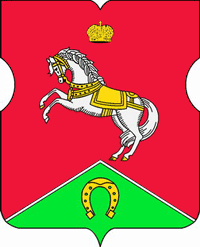 СОВЕТ ДЕПУТАТОВмуниципального округаКОНЬКОВОРЕШЕНИЕ                31.01.2023		        2/5               _________________№___________________О проведении мероприятия, приуроченного к Дню защитника Отечества В соответствии со статьями 6, 18 Устава муниципального округа КоньковоСоветом депутатов принято решение:1. Поручить аппарату Совета депутатов муниципального округа Коньково организовать мероприятие «Неделя мужества в Коньково», приуроченное к Дню защитника Отечества, за счет средств бюджета муниципального округа Коньково на 2023 год.2. Разместить настоящее решение на официальном сайте муниципального округа Коньково в информационно-телекоммуникационной сети «Интернет».  3. Контроль за исполнением настоящего решения возложить на главу муниципального округа Коньково Белого А.А.Глава муниципального округа Коньково                               А.А. Белый 